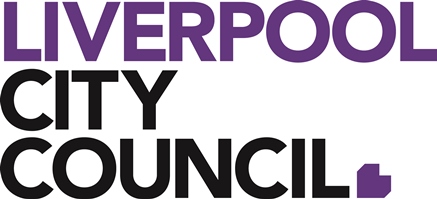 PUBLIC ARTSPOLICYTRIM: 087684.2020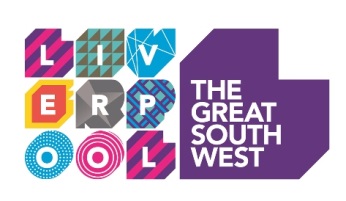 LEGISLATIVE REQUIREMENTSLocal Government Act 1993Copyright Act 1968 PURPOSEPublic art is an investment for and of the communities. Public art increases economic visitation and illustrates Council’s commitment to narratives of culture, accessibility, diversity, heritage, and shared aspirations.It is internationally recognised that public art contributes to the transformation of the urban landscape. Public art provides wayfinding opportunities, allows for creative engagements and best practice placemaking. It actively engages residents and visitors in public spaces. Council will support, encourage, promote, guide and assist with the planning, development, implementation and care of ephemeral, temporary and permanent Public Art in the Liverpool Local Government Area (LGA). This policy, in line with the Public Art Strategy (currently under draft), will provide Council a framework for a planned and coordinated approach to Public Art. Public art will be acknowledged and maintained. This policy sets out the framework for commissioning, funding and the preservation of public art, both by the Council and other stakeholders. SCOPE This policy refers to all sanctioned Public Art located, or proposed, in the public domain within the Council’s LGA. It defines a framework for public art deliverables that acknowledge the Directions outlined in Our Home, Liverpool 2027. Community Strategic Plan: Creating ConnectionStrengthening and Protecting Our EnvironmentGenerating OpportunityLeading through CollaborationThe policy aims to integrate artists’ and craftspeople’s skills, vision and creative abilities into multiple aspects of creating new spaces and regenerating old ones, to expand engagements between the broader community and the arts and cultural sector. Council is committed to high quality, relevant Public Art and will directly commission artworks, work in partnership with other commissioning bodies, individuals and support artists and communities in initiating independent and council approved Public Art activities.Unauthorised public art is regulated through Councils Graffiti Management Strategy and Action Plan and does not form any part of this policy.DEFINITIONSCommunity Engagement: community engagement seeks to better engage the community to achieve long-term and sustainable outcomes, processes, relationships, discourse, decision-making, or implementation. Culture: According to UNESCO, ‘Culture should be regarded as the set of distinctive spirartitual, material, intellectual and emotional features of society or a social group, and that it encompasses, in addition to art and literature, lifestyles, ways of living together, value systems, traditions and beliefs.’ (UNESCO, Universal Declaration on Cultural Diversity, 2 November 2001) Deaccessioning: Refers to the process used to remove permanently an object, artwork or assemblage from an organisations collection. EOI: Expression of Interest are a common process for public art and creative processes. EOI’s are often a mulit-stage process. The first stage is usually an unpaid call for applications, with shortlisted artists being commissioned for a more in-depth application. Ephemeral: Artworks that are designed to slowly disintegrate over time within a space due to the nature of material and their interactions with the surrounding environment.Heritage: Heritage is all the things that make up identity - our spirit and ingenuity, our historic buildings, and our unique, living landscapes. Our heritage is a legacy from our past, a living, integral part of life today, and the stories and places we pass on to future generations. Public Art: The work may be ephemeral, temporary or permanent in nature. Public art may be located in or part of a public space or facility and can be commissioned by both the public and private sector. Public art also includes the conceptual contribution of an artist to the design of public spaces and facilities. Public Art is crucial to the development of public places which are innovative, vibrant and meaningful and allow curiosity, playfulness and or a sense of connection to form.Functional Connection; seating, lighting, bollards Decorative: Incorporated into structures eg paving, awningsIconic: Stand-alone sculptural worksIntegrated: fully incorporated within the design eg flooring, windowsInterpretative: describe, inform or educate, on issues, events, situations eg signage, plaques, text based workPermanent artworks are generally intended for a lifespan of 5-15 years or longer depending on the durability of materials and a contractual agreement with artist on the lifespan of the work and commission. Site-responsive: Site response in art occurs when the artist is engaged in an investigation of the site as part of the process in making the work. The investigation will take into account geography, locality, topography, community (local, historical and global), history (local, private and national).Solicited: In response to an invitation or Expression of Interest (EOI) to commission new public artStreet Art: Commissioned mural artworks that have prior approval from council. They still embody aspects expected in relation to site-responsive and community engagement.Temporary Artworks: Are generally designed to last between 0-5 years. These may include performance based works, temporary installations etc.Unsolicited: A submission to create new public art that is not related to an invitation or EOI.  ASSESSMENTAll Public Art related activities, EOI’s through to deaccessioning, must be conducted honestly, transparently and in a manner that is fair and equitable to all parties. Therefore, processes, decisions and activities must:a) Be undertaken with consistent and appropriate documentation to ensure equitable outcomes.b) Be free from any conflict of interest that may result in any unfavourable, favourable or preferential treatment.c) Ensure impartiality throughout the process.Decisions on Public Art Projects, Exhibitions and Programs will consider relevant strategic Directions adopted by the Council and:Demonstrate a high standard of excellence and innovation.Be distinctive, original and reflect the diverse stories, histories and environments of the LGA.Consider public safety and the impact on the environment.Demonstrates consideration for public access and audience impact.Is site-responsive.Is consistent with current planning, policies and plans of management including current planning, heritage, environmental and procurement policies.Achievable within the project timeframe and budget.Issues of maintenance and durability are addressed Are a significant addition to the Public Arts collection of the Council.Projects, Exhibitions or Programs must develop community pride and a sense of belonging.Be socially engaging, increase community interaction and conversations in the public realm. Increase accessibility and explore sensory engagements.Provide educational opportunities.OPPORTUNITIES This Policy recognises the below opportunities for new solicited Public Art:Community proposed projects; either by individuals or groups.Council to directly commission and fund public art and/ or integrate into planned civic infrastructure and capital works.Third parties, including business owners, philanthropists, property owners and developers. Council Development Fund.Developer contributions.Voluntary Planning Agreements.The Australian Government Cultural Gifts Program.State and Federal Grants.The Council will actively encourage the commission of public art; negotiating processes, community engagement, supporting external stakeholders, commissioning, selection, contractual requirements in line with this policy and the Public Art Strategy (currently under draft).In line with the scope and selection criteria this policy identifies the below methods of undertaking the commissioning of new public art Open EOI’sTargeted EOI’sDirect commissionsPartnerships DonationsEVALUATION AND REVIEW	Evaluation will be measured against the key objectives and long-term outcomes outlined in this policy through regular reports to Council.	  Initial review will occur once Council has adopted the Pubic Art Strategy   (currently under draft).	Council will review this policy upon completion of the Public Art Strategy and every two years from that adoption onwards. AUTHORISED BYEFFECTIVE FROMDEPARTMENT RESPONSIBLECity Economy and GrowthREVIEW DATE2021THIS POLICY WAS DEVELOPED AFTER CONSULTATION WITH City PresentationCity Corporate (Governance and Legal Services)City Economy and Growth (Strategic planning) City Community and CultureCity Environment & InfrastructureVERSIONSREFERENCESCity of Sydney 2030: Public Art PolicyArts Law Centre of Australia; Public Art Guidelines for Artists and CommissionersAustralian Institutes of Architects: Public Art Policy 2009Australian Government: Department of the Environment and EnergyBathurst Public Art Policy Central Coast Council: Public Art Policy 2015City of Sydney 2030: City Centre Public Art Plan 2013 City of Sydney 2030: Public Art Policy 2016City of Sydney 2030: Guidelines Public Art Acquisitions and Deaccessions 2010City of Joondalup: Public Art PolicyCity of Joondalup: Public Art Management Plan (Draft)City of Ottawa: Public Art Policy City of Parramatta: Public Art Policy 2017Cultural Strategy Action Plan (Draft 2018)Delivery Program 2017 – 2021 & Operational Plan 2018 – 2019Eurobodalla Shire Council: Public Art Policy 2017Government Percent for Art Scheme Guidelines 2015Liverpool City Council: Civic Events and Ceremonial Functions Policy 2017Liverpool City Council: Code Of ConductLiverpool City Council: Community Engagement Policy 2013Liverpool City Council: Community Strategic Plan, Our Home, Liverpool 2027Liverpool City Council: Draft Cultural Strategy 2017Liverpool City Council: Economic Development Strategy, 2013-2018Liverpool City Council: Growing Liverpool 2023Liverpool City Council: Making Innovation Happen (Draft)Liverpool City Council: Open Space and recreation Strategy (Draft) Liverpool City Council: Our Home, Liverpool 2027 Community Strategic Plan Liverpool City Council: Procurement PolicyLiverpool Goes GlobalMaking It Your Own. Arts North West 2012Mooreland City Council: Public Art GuidelinesNAVA: Public ArtPublic Art in Liverpool: Liverpool Listens. Survey ReportReimagining the Liverpool Health, Education, Research and Innovation Precinct 2017Waverley Council Public Art Policy 2014Wollongong: Public Art Council Policy 2016VersionsAmended byChanges madeDateTRIM Number